Z czym jeść kaszę gryczaną, czyli jak skomponować wartościowy posiłek - infografikaKasza gryczana jest źródłem białka, które Twój organizm wchłonie lepiej, gdy w przygotowywanym z nią daniu pojawią się także produkty pochodzenia zwierzęcego.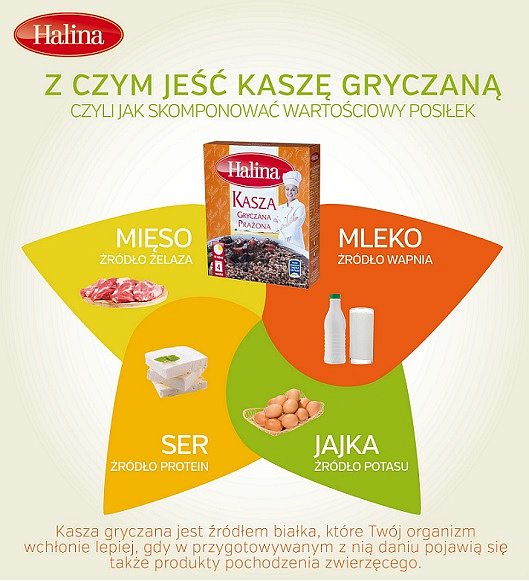 